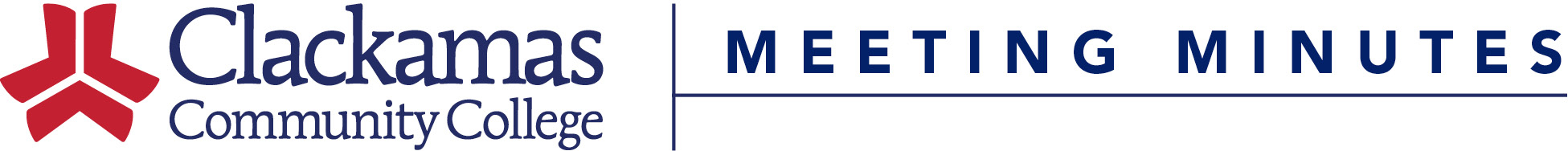 Meeting date | time  Review Minutes from last meetingReview of the food services survey & around the room Trio’s feedback/responses to the survey: The large turnout of survey was great this yearThe survey yielded the responses they expectedSuggested a potential need for the education of students/staff with regards to pricing, size, quality comparisons with other retailers.  i.e. Trio is a sublet and not subsidized by college and students don’t necessarily know thatTrio is looking at an incentive program to hopefully hire the same employees back in the fallTrio has access to a summary of catering surveys completed on trio’s website and has encouraged catering users to utilize the survey link to share feedback regarding an eventTrio will share catering feedback at the next meetingGrab & Go food carts are not very feasible for Trio due to cost and other obstacles at this time, vending may be a better option Trio indicated that every station has a vegan option.  Maybe add signage to indicate what is vegan on the menuTrio is investigating the option of offering a “Dinner to go” in the future?Review of hours of operation for summer termQuestion – Does Trio have alternate payment options?  Trio has some implemented already - Apple pay is currently working and this is compatible with Android/Google Pay.  Trio is looking at other faster ways for customers to pay as wellQuestion – At some point can we have staff ordering online and come and pick up for lunch?  Can IT help set up a link? Maybe when the new building is up and running?Question – can we have ½ sandwich & soup?Suggestion –Sending out communication through CCC’s portal monthly or as educational pieces.  Connect with Lori HallSuggestion - lower price point options ($1.00 – $1.50) for a couple items that can be grab and go Suggestion – adding new catering optionsSuggestion - variety of foods on different days – pizza, chicken strips, taco etc.Next meeting - TBD  